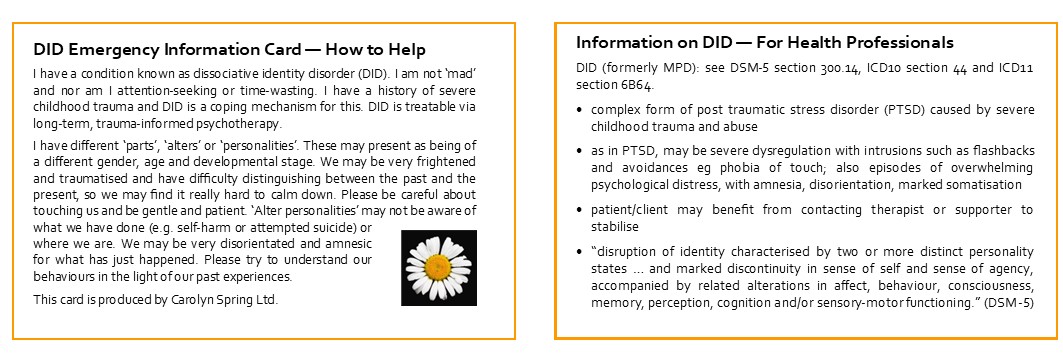 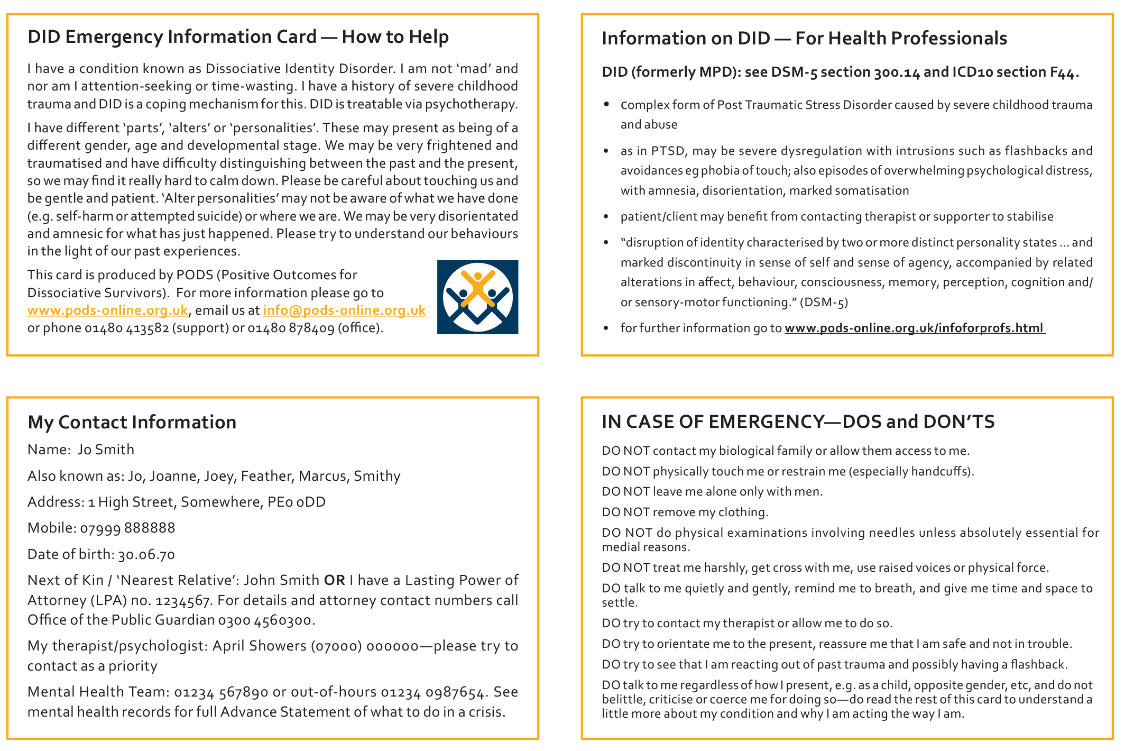 Create your own cards hereMy Contact InformationName Also known as Address Mobile Number Date of Birth Next of kin/Nearest relative Therapists contact Mental Health Team IN CASE OF EMERGENCYꟷDOS and DON’TSDO NOT DO NOT DO NOT DO NOT DO DO DO DO DO 